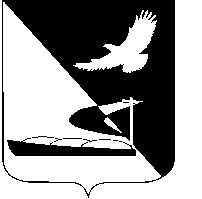 АДМИНИСТРАЦИЯ МУНИЦИПАЛЬНОГО ОБРАЗОВАНИЯ«АХТУБИНСКИЙ РАЙОН»РАСПОРЯЖЕНИЕ22.12.2014      					                  № 630-рО мерах пожарной безопасности
в период проведения новогодних и
рождественских праздников на
территории Ахтубинского района
Руководствуясь Федеральными законами от 06.10.2003 № 131-ФЗ «Об общих принципах организации местного самоуправления в Российской Федерации», от 12.12.1994 № 69-ФЗ «О пожарной безопасности», постановлением Правительства РФ от 25.04.2012 № 390 «О противопожарном режиме», в целях предупреждения пожаров, гибели и травмирования людей на территории Ахтубинского района в период проведения новогодних и рождественских праздников:    				1. Рекомендовать главам администраций муниципальных образований и руководителям объектов и учреждений всех форм собственности Ахтубинского района:	        										1.1. Запретить:          1.1.1. Применение пиротехнических изделий, фейерверков в помещениях, зданиях и сооружениях любого функционального назначения, на территориях взрывоопасных и пожароопасных объектов, на крышах, балконах и лоджиях, а также дуговых прожекторов и свечей. 			1.1.2. Украшать елки марлей и ватой, не пропитанными огнезащитными составами.									1.1.3. Уменьшать ширину проходов между рядами и устанавливать в проходах дополнительные кресла, стулья.						1.1.4. Допускать нарушения установленных норм заполнения помещений людьми.										1.2. При эксплуатации эвакуационных путей и выходов обеспечить соблюдение проектных решений и требований нормативных документов по пожарной безопасности (в том числе по освещенности, количеству, размерам и объемно-планировочным решениям эвакуационных путей и выходов, а также по наличию на путях эвакуации знаков пожарной безопасности).	1.3. При организации и проведении новогодних и рождественских праздников обеспечить строгое соблюдение следующих обязательных требований пожарной безопасности: 								- осмотр помещений перед началом мероприятий в целях определения их готовности в части соблюдения мер пожарной безопасности;				- дежурство ответственных лиц в зальных помещениях; 				- применение только электрических гирлянд и иллюминации, имеющих соответствующий сертификат соответствия; 							- установка новогодней елки на устойчивом основании и не загромождать выход из помещения. Ветки елки должны находиться на расстоянии не менее 1 метра от стен и потолков; 						- при обнаружении неисправности в иллюминации или гирляндах (нагрев проводов, мигание лампочек, искрение) немедленно принимать меры по их отключению от электроэнергии. 							2. Отделу информации и компьютерного обслуживания администрации МО «Ахтубинский район» (Короткий В.В.) обеспечить размещение настоящего распоряжения в сети Интернет на официальном сайте администрации МО «Ахтубинский район» в разделе «Документы» подразделе «Документы Администрации» подразделе «Официальные документы».
         3. Отделу контроля и обработки информации администрации МО «Ахтубинский район» (Свиридова Л.В.) представить информацию в газету «Ахтубинская правда» о размещении настоящего распоряжения в сети Интернет на официальном сайте администрации МО «Ахтубинский район» в разделе «Документы» подразделе «Документы Администрации» подразделе «Официальные документы». 	И.о. главы администрации                                                      Ю.И. Привалова